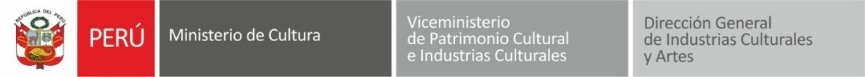 N 0NOMBRES Y APELLIDOS DEL MEDIADOR DE LECTURACARGODNIBC BC MLMLLRLRLP LP OTROS OTROS COMUNIDAD (solo para II.EE)COMUNIDAD (solo para II.EE)COMUNIDAD (solo para II.EE)COMUNIDAD (solo para II.EE)N 0NOMBRES Y APELLIDOS DEL MEDIADOR DE LECTURACARGODNIATENCIÓN 1  ATENCIÓN 1  ATENCIÓN 2ATENCIÓN 2ATENCIÓN 3ATENCIÓN 3ATENCIÓN 4ATENCIÓN 4ATENCIÓN 5ATENCIÓN 5ATENCION 1ATENCION 1ATENCION 2ATENCION 2N 0NOMBRES Y APELLIDOS DEL MEDIADOR DE LECTURACARGODNIFECHA FIRMAFECHAFIRMAFECHAFIRMAFECHAFIRMAFECHAFIRMAFECHAFIRMAFECHAFIRMA123456789101112131415